                  КЗО «Дніпровський  навчально - реабілітаційний  центр № 1» ДОР»                                                    КОНСПЕКТ  ЗАНЯТТЯ                                                              З  АРТ-ТЕРАПІЇ                                                             На тему: «Зима»                                                                                          Практичний психолог:                                                                                          Воробей А.І.                                                                  м. Дніпро                                                                2020-2021 н. р.Мета: сприяти розвитку художньо-творчих здібностей, уяви й фантазії дітей, створювати позитивний емоційний настрій, психологічні й фізичні умови для розкриття здібностей кожної дитини, розвивати  фантазію, пізнавальні процеси: асоціативне та образне мислення, творчу уяву, пам`ять, увагу. Поглибити й систематизувати знання педагогів про оздоровче, розвивальне й корекційне значення арт-терапії, ознайомити з різними техніками арт-терапії, надати можливість оцінити вплив зображувальних технік на емоційний стан особистості.Завдання:розвивати  художньо-творчі здібності в продуктивних видах дитячої діяльності;створювати сприятливі психологічні, соціальні, фізичні  умови для розкриття  художніх здібностей, творчої уяви й фантазії дітей;формувати в дітей позитивні риси характеру;активізувати творчу уяву й мислення;вчити встановлювати елементарну взаємозалежність міх явищами природи і поведінкою людей: узимку холодно – всі тепло одягнені; багато снігу – катаються на санчатах, лижах .Дати уявлення про стан погоди. формувати уявлення про зимові розваги.збагачувати пасивний та активний словник дітей лексичними засобами.Структура заняття. Заняття проводиться  в ігровій формі за добровільної участі дітей у позитивних і доброзичливих умовах, без негативного оцінювання. Змагальна мотивація неприпустима.Хід заняття:Привітання. Вправа  «Знайомка»             Мета: створити  невимушену психологічну атмосферу.Хід вправи Наше коло мов сім`я,Друзі ми: і ти і я!Обійми  сусіда зліва!Обійми, сусіда справа!Ми – одна сім`я!(На останні слова тексту всі беруться за руки)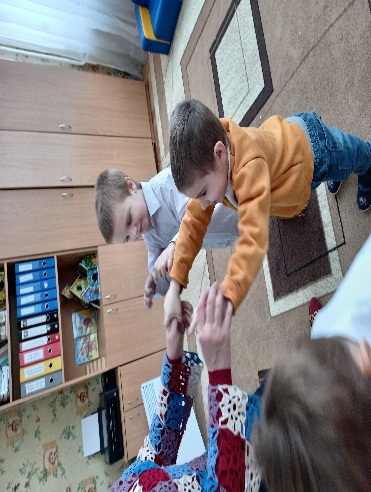 Психолог. Шановні діти, я рада вітати вас. Сьогодні ми будемо з вами фантазувати Будемо художниками, акторами та чаклунами. (А хто з вас знає, що означає «фантазувати»? Дітям дається можливість якомога повніше відповісти на це запитання.   Психолог. Фантазія – це дивовижна країна.  Вона існує тому, що ми мріємо,  фантазуємо,  уявляємо. У цій країні живуть казкові герої, всі наші сни, мрії всіх людей і ваші також.) Я пропоную вам зараз пофантазувати і оживити кружечки, а для того, щоб вони ожили, потрібно їх перетворити на якийсь предмет, домалювати деталі. Вправа «Оживи  кружечок»Мета: розвиток творчої уяви, асоціативного мислення.Матеріал: аркуші паперу А-4 на кожну дитину із зображенням 3-4 кружечків різногорозміру, кольорові  олівці, фломастери.Після закінчення роботи діти презентують те, що вони зробили.Або « Картинка на піску» Матеріал: ящик із піском.Хід вправиДіти пофантазуйте і перетворіть кожен кружечок на малюнок, зараз ми з вами перетворимо  кружечки в малюнки (годинник, сонечко, колесо, м`ячь)Діти малюють на піску, розповідають,  які чарівні перетворювання  відбулися.Вправа «Паперовий сніговик »Мета: закріпити знання дітей про коло. Вчити створювати казкові образи, домальовувати деталі до  заготовки. Розвивати творчу уяву, мову, мислення, дрібні м`язи пальців рук. Виховувати старанність відчуття втіхи від вдало виконаної роботи.Матеріал: чотири шаблона круглої форми, ніс, очі, ротик, шапочка та шарик.Хід вправиДіти, що ви любите робити взимку, коли випадає багато снігу? (-кататися на санчатах, грати в сніжки).Скажіть а ви любите ліпити сніговика? Бачу всім подобається, бо це цікаво й весело. А як його ліплять? Правильно, спочатку скочують велику снігову кулю, потім меншу - це тулуб сніговика. Зверху кладуть меншу кулю- це голова, а до боків приліплюють дві маленькі кульки-руки. Вдягнемо на голову шапочку, на шию шарфик, на личку   ніс морквинку, очі та ротик.Діти разом з психологом складають сніговика.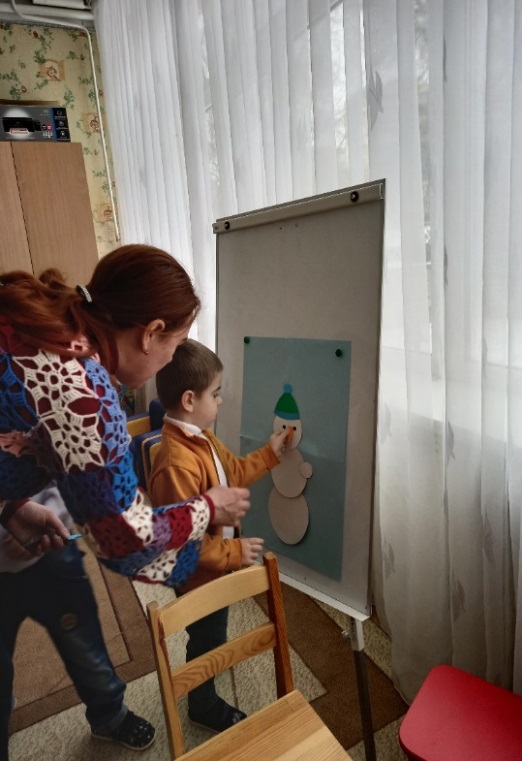 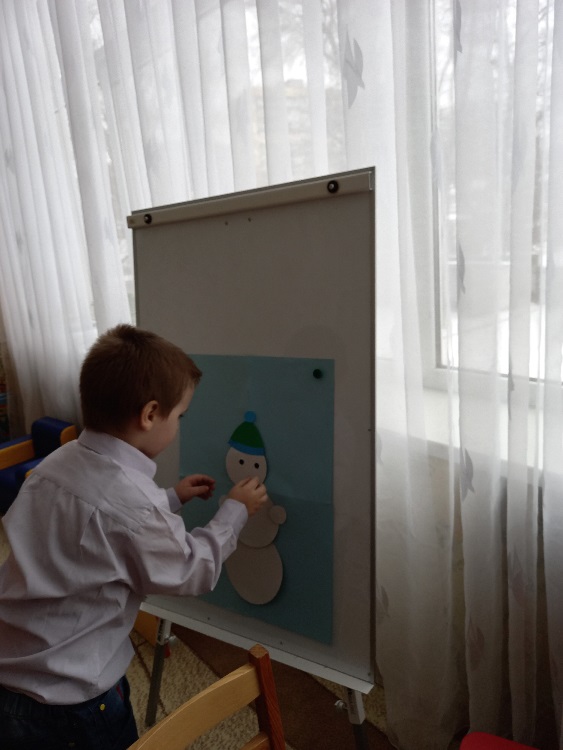 Театральний етюд Хід вправи а зараз ви будете акторами, спробуєте  зобразити звірів які живуть у лісі. Діти зображають ведмедя, лисицю, зайця, лося, білочку.(Або деяких людей.Діти зображають стареньку бабусю, тата водія, маленького хлопчика тощо)Психолог. Які ви всі талановиті актори. Молодці!     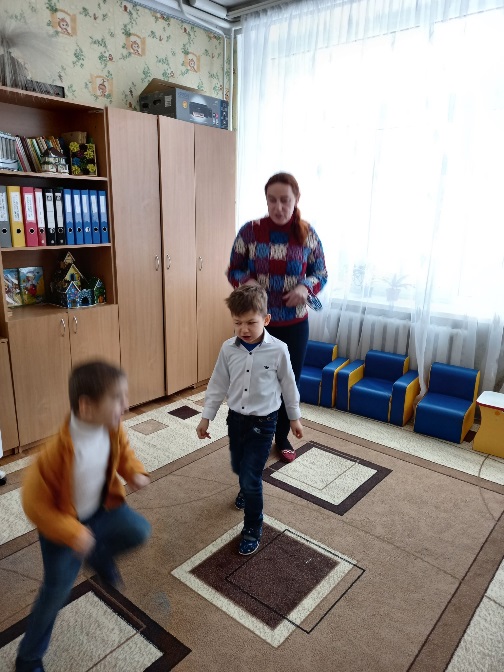 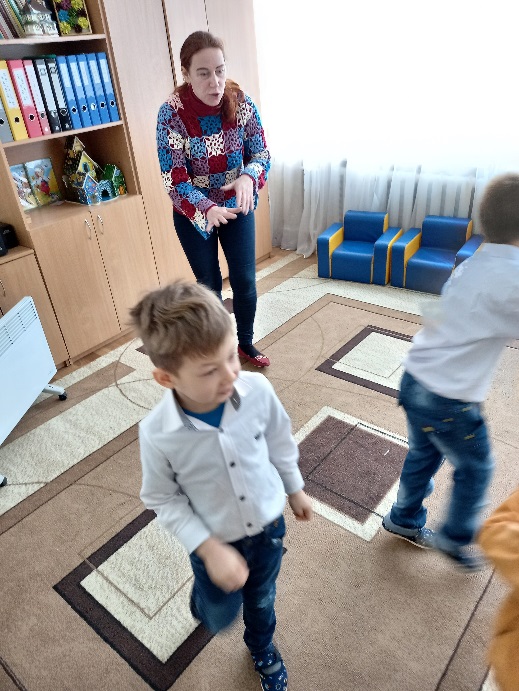 Творча робота  «Сніжинка з манки»Мета: розвивати творчу уяву естетичний смак, художні здібності; вчити переносити один вид художньої діяльності (малювання на папері) в інший вид (створення образів з манки; діагностувати баланс роботи між правою і лівою рукою, підвищувати соціальну і творчу активність; допомогти стабілізувати загальний психологічний стан особистості, знизити тривожність.  Матеріал: манна крупа, аркуші паперу, клей ПВА.  Інструкція. Ознайомлення з матеріалом. З допомогою клею ПВА промалювати малюнок. Діти беруть манну крупу і розсипають за малюнком, з вже нанесеним клеєм. Висохлий лист струснути, щоб не приклеєні крупинки обсипалися.   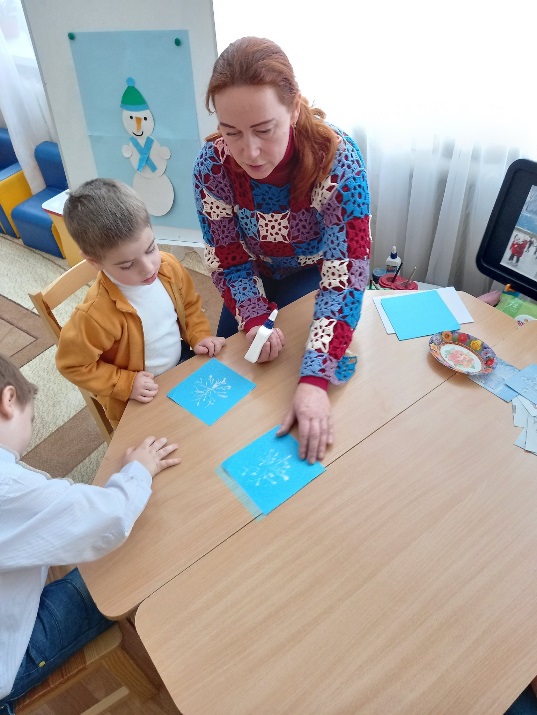 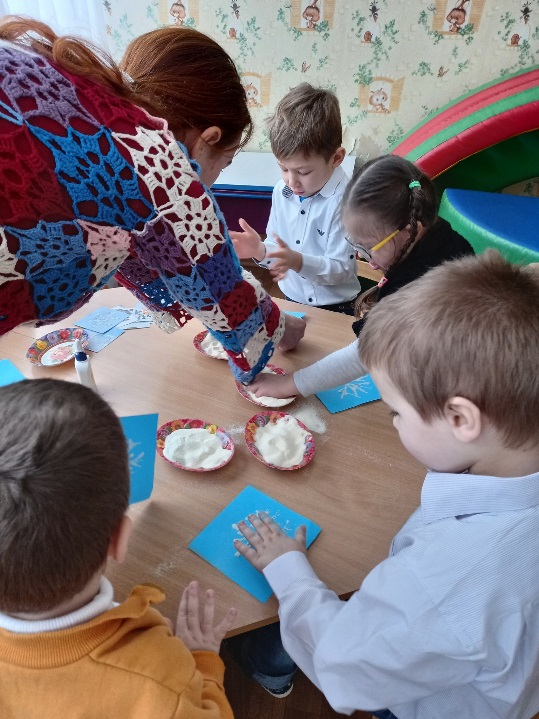 Танцювальна арт-терапія.Мета: навчити позбавлятися негативних емоцій.Інструкція. Під класичну музику А.Вівальді «Пори року»: «Зима» дітям пропонується потанцювати.Під звуки музики із заплющеними очима погойдуватись, стоячи в колі та тримаючись за руки  РефлексіяЯкий у вас настрій?Чи цікаво вам було на занятті?Що сподобалось сьогодні?                 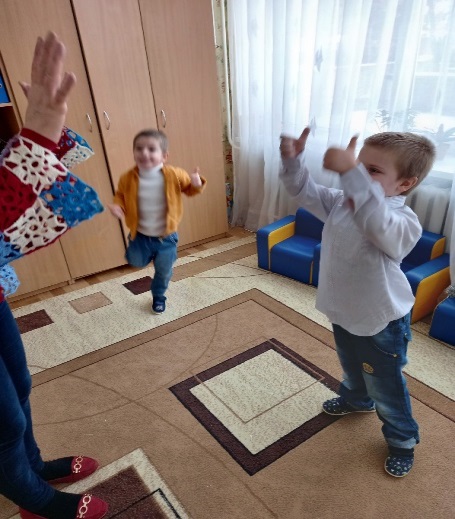 Гра «Гарні діти»Діти беруться в колі за руки і разом промовляють слова: «Ми дуже гарні діти!»Прощання. Гра «Аплодування у колі»Психолог. Ми сьогодні всі гарно грались і фантазували на занятті, а зараз давайте собі поаплодуємо. Дякую всім. До зустрічі!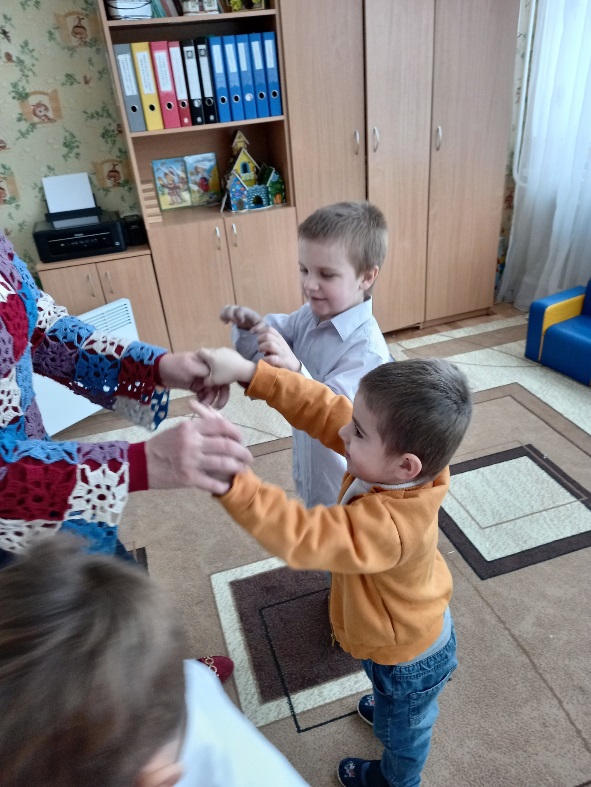 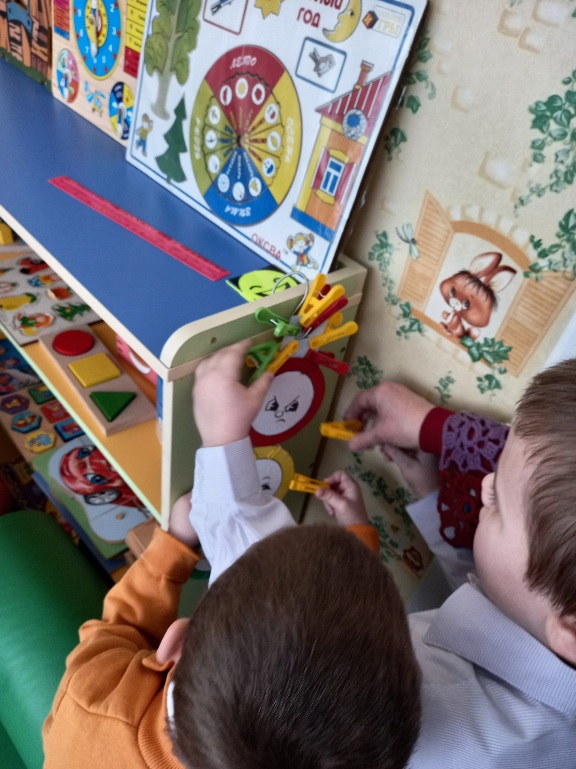 